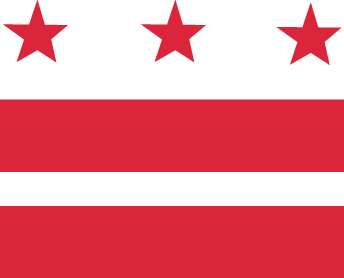 D.C. MEDICAL CARE ADVISORY COMMITTEEWednesday, February 15, 2017, 1:00-5:00 pm District of Columbia Department of Health Care Finance (DHCF)441 4th Street, NW, 10th Floor North, Conference Room #1028, Washington, DC 20001Call-in: 1-877-709-6519, code 1819767 AGENDA1:00-1:05	Approve: Minutes1:05-1:15	Vote: MCAC Vice-Chair 1:15-2:00	Discuss: MCAC Roles and Responsibilities2:00-2:15	Review: MCAC Sub-Committees2:15-2:30	Break2:30-4:00	Breakout: by Sub-CommitteesGoals: Define expectations (meeting frequency; decision-making processes; etc.)Finalize each sub-committee’s charterDevelop priorities through October 20174:00-4:45	Report Out: Sub-Committees to MCAC Body 4:45		Opportunity for Public Comment Announcements 5:00		Adjournment 